Муниципальное бюджетное дошкольное образовательное учреждение «Детский сад № 94 комбинированного вида»Педагогический проект:«Развитие эмоционального интеллекта посредством игровой деятельности для социализации детей дошкольного возраста».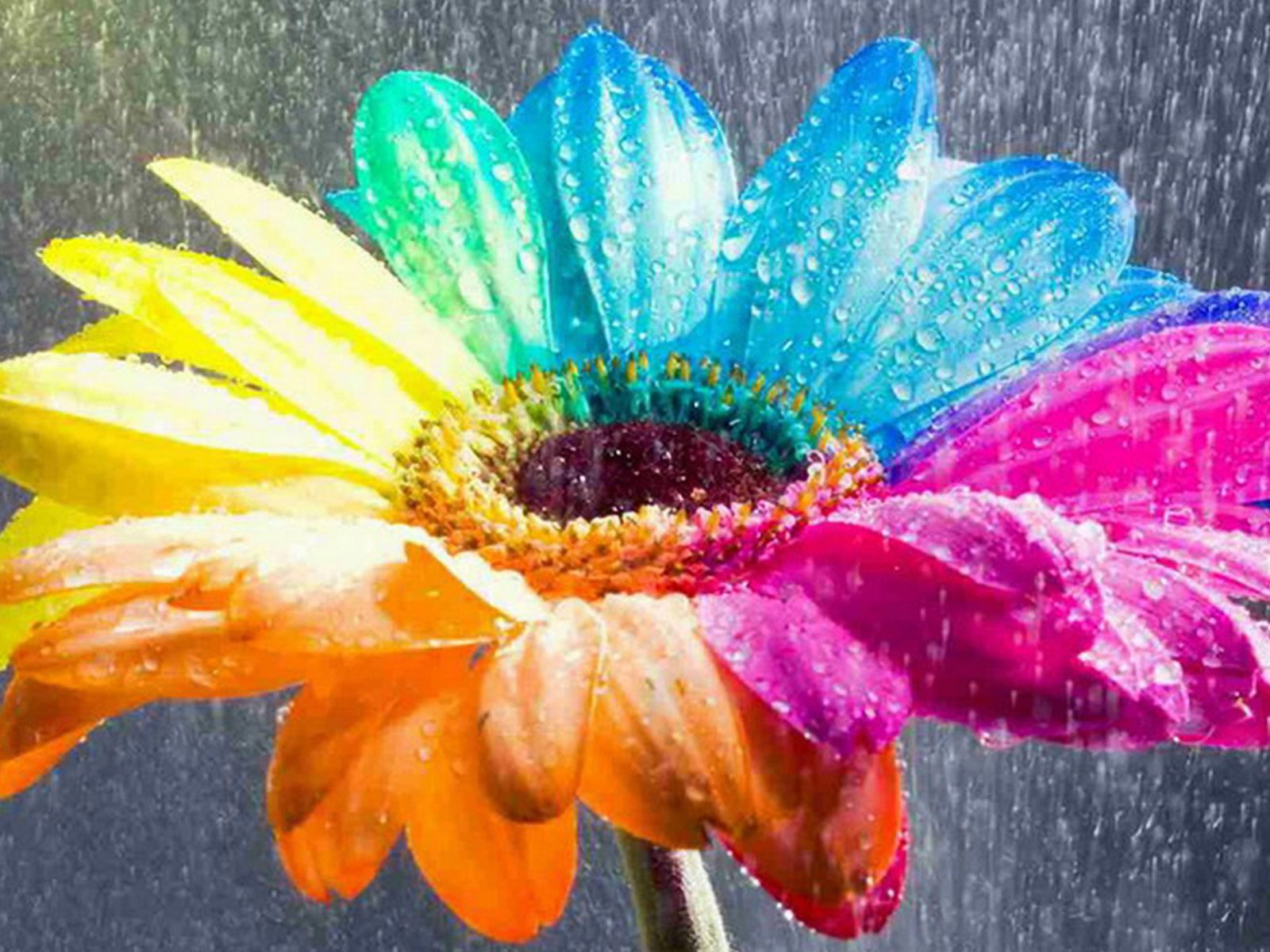 Автор:Педагог-психологНикитина Алина Львовнаг. Муром, 2023 г.Пояснительная записка.Эмоции позволяют нам эффективно взаимодействовать с окружающими, лучше понимать себя и других, доверять друг другу и действовать в команде, ставить перед собой цели и достигать их. И очень важно знать и понимать, что не бывает плохих или хороших эмоций. Каждая из них - ключ к познанию окружающего мира.Детям особенно сложно понять весь яркий спектр чувств и эмоций, разобраться с разочарованиями и сомнениями, поражениями и даже с победами. Ребёнок с развитым эмоциональным интеллектом в любой ситуации сделает для себя правильные выводы, и, напротив, ребёнок со слаборазвитыми социальными навыками и низким интеллектом может уйти в себя, стать закомплексованным, скованным в общении или даже агрессивным. Этого не случится, если начать развивать эмоциональный интеллект в самом раннем возрасте.Актуальность. Развитие эмоционального интеллекта является основой успешной жизни человека. Чтобы ребенок в будущем мог принимать себя и окружающих, контролировать свои эмоции и понимать чужие, развивать эмоциональную сферу нужно с раннего возраста.  В дошкольном образовательном учреждении по ФГОС в качестве одного из основных приоритетов для всестороннего развития ребенка выделяют игровую деятельность. Именно в игре происходит развитие коммуникативных навыков, социализации и, соответственно, эмоционального интеллекта. Эмоциональный интеллект – это способность понимать свои и чужие эмоции, распознавать намерения и мотивацию собеседника, понимать его чувства и правильно на них реагировать. Для ребёнка развитый эмоциональный интеллект – это основа успешного и счастливого будущего.Цель: развитие эмоционального интеллекта с помощью игровой деятельности  для развития социализации дошкольников.Задачи:-Создание положительного эмоционального микроклимата в коллективе и в семье;-Развивать саморегуляцию и коммуникативные способности участников образовательного процесса;-Учиться распознавать собственные эмоции и эмоции других людей;-Помочь родителям повысить компетенцию в вопросах развития эмоционального интеллекта детей;-Профилактика синдрома эмоционального выгорания педагогов.Вид проекта: творческий, групповой.Продолжительность: краткосрочный (с 10.10.2023 по 21.10.2023г.)Целевая аудитория: педагоги, родители, дети старшей группы.Методы работы:Наглядные: наблюдения, иллюстрации; Словесные: беседы, художественная литература, решение проблемно-практических ситуаций, ситуативные разговоры.Практические: мимическая гимнастика, нейропсихологические игры, игровые упражнения, рисуночные методы.Этапы реализации проекта:1 этап. Организационный.Цель: создание условий для реализации проекта.Задачи:Мониторинг развития эмоционального интеллекта и коммуникативных навыков детей методом наблюдения;Создание условий для возможности реализации проекта (подбор методической литературы, дидактических и коммуникативных игр).  2 этап. Основной.Цель: развитие эмоционального интеллекта участников образовательного процесса.Задачи:Организация занятий для детей по развитию эмоционального интеллекта (упражнения и игры по развитию эмоционального интеллекта, использование художественной литературы);Включение родителей и педагогов в образовательный процесс (консультации для родителей и педагогов, творческая игра для родителей).3 Этап. Заключительный.Цель: Анализ полученного опыта.Задачи: Проанализировать результаты проекта по развитию эмоционального интеллекта посредством игровой деятельности для социализации детей дошкольного возраста. Планирование мероприятий по реализации проекта.Ожидаемый результат проекта.1.Повысился уровень эмоционального интеллекта всех участников образовательного процесса;2.Профилактика отклонений в эмоциональном развитии детей дошкольного возраста;3.Родители более компетентны в вопросах эмоционального интеллекта, активно реализуют полученные знания при общении со своими детьми;4. Педагоги умеют управлять своим эмоциональным состоянием;5. Семья осознанно участвует в формировании эмоциональной сферы ребенка.Список литературы:1.Балакирева Т. С. Эмоции и дети – комплексные занятия педагога-психолога // Дошкольное воспитание. 2005.2.Вайсбах Х., Дакс У. Эмоциональный интеллект. М., 1998.3.Гоулман Дэниел, Эмоциональный интеллект; пер. с англ. А. П. Исаевой. - М.: ACT: ACT МОСКВА; Владимир: ВКТ, 2009. - 478с.4.Заморев С.И. Игровая терапия. Совсем не детские проблемы. СПб, Речь, 2010.5.Загвоздкин В. К. Эмоциональный интеллект и его развитие в условияхсемейного воспитания// Управление ДОУ. 2008. № 4.6.Изард К. Психология эмоций. СПб., 2008.7.Ильин Е.П. Эмоции и чувства. СПб., 2001.8.Люсин Д.В. Способность к пониманию эмоций: Психометрический и когнитивный аспекты //Социальное познание в эпоху быстрых политических и экономических перемен/ Под ред. Г.А. Емельянова. М., 2000.9.Психология эмоций. Тексты/Под ред. В.К.Вилюнаса, Ю.Б. Гиппенрейтер. М., 1993.10.Чистякова М.И. Психогимнастика. М., Просвещение, Владос, 1995.ЭтапыЦельЗадачи мероприятияСроки1 этап - организационныйСоздание условий для реализации проектаИзучение литературы по теме проекта10-11 октября 2023г.1.Мониторинг развития эмоционального интеллекта детей методом наблюдения2.Подбор игровых упражнений2 этап - основнойЦель: развитие эмоционального интеллекта участников образовательного процесса.Для детей:1. Беседа «Мир эмоций»;2.Дидактическая игра «По небу плыли облака…»;3.Работа в тетради «Лицо моей семьи»;4. Дидактическая игра «Конструктор эмоций»;5.Подвижная игра «Зеркало»;6.Нейропсихологоческая игра «Повтори за мной»;7.Рассматривание папки «Наши чувства и эмоции»;8. Ольга и Олег Хухлаевы «Портал в мир ребенка» воспитательные сказки;9.Ситуативный разговор «А что будет, если..?»;10.Игра «Градусник настроения».Для родителей:1.Творческая игра «Мой ребенок»;2.Консультации «Познаем эмоции вместе», «Самая счастливая семья», «Мир глазами ребенка».3. Создание постера «Настроение моей семьи».4.Создание фотоальбома «В мире эмоций»;5. Индивидуальные беседы по запросу родителей по данной теме.Для педагогов:1.Ситуативный разговор «Ребенок-зеркало семьи»;2.Консультации: «Методы саморегуляции для педагогов», «Способы снятия напряжения».3.Памятка «Снятие эмоционального напряжения»;4. Индивидуальные беседы по запросу педагогов по данной теме.12-19 октября 2023г.3 этап - ЗаключительныйАнализ результатов работы.1.Проанализировать результаты проекта;2.Создание презентации по итогам реализации проекта.3.Наметить план продолжения проекта по данному направлению.20-21 октября 2023г.